	Money Cards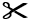 	Money Cards (for Accommodations)58¢95 cents200 cents175¢$75136 dollars189 dollars$20051¢25 cents45 cents30¢$2137 dollars45 dollars$50